Interaction fonction / matériau – géométrie – BTS 2014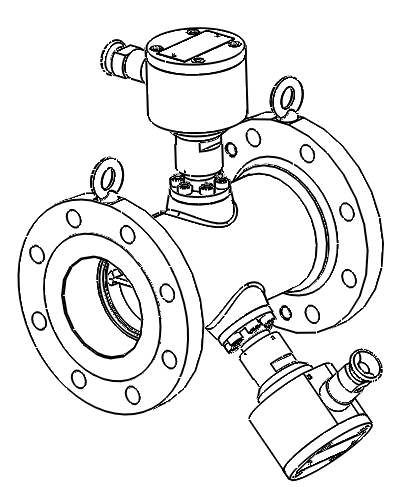 Le produit support de l’étudeIl s’agit d’un débitmètre à turbine appartenant à une famille de produits comprenant 10 références de diamètre (25 à 300 mm).On s’intéresse ici à l’hélice inclus dans ce mécanisme :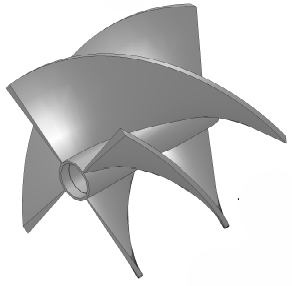 Problème: Choisir le matériau de l’hélicePour la réalisation de l’hélice, le cahier des charge impose :un matériau non magnétiqueune bonne résistance à la corrosionun matériau légerune résistance à des températures relativement élevées (pour la gamme des débitmètres DN100, la température maximale d’utilisation est fixée à 230°C)Un groupe de travail a retenu quatre matériaux répondant à ces exigences dont la liste est donnée dans le tableau du document réponse.Répondre sur le Document RéponseQuestion 1 : A l’aide du document ressource,relever la masse volumique moyenne et la plage des températures maximales d’utilisation (de …°C à …°C) pour chaque famille de matériaux, compléter le tableau,préciser dans la dernière colonne si le critère de résistance à la température d’utilisation est respecté.Question 2 : Au regard des fonctions techniques à respecter indiquer le matériau choisi et justifier.Document ressource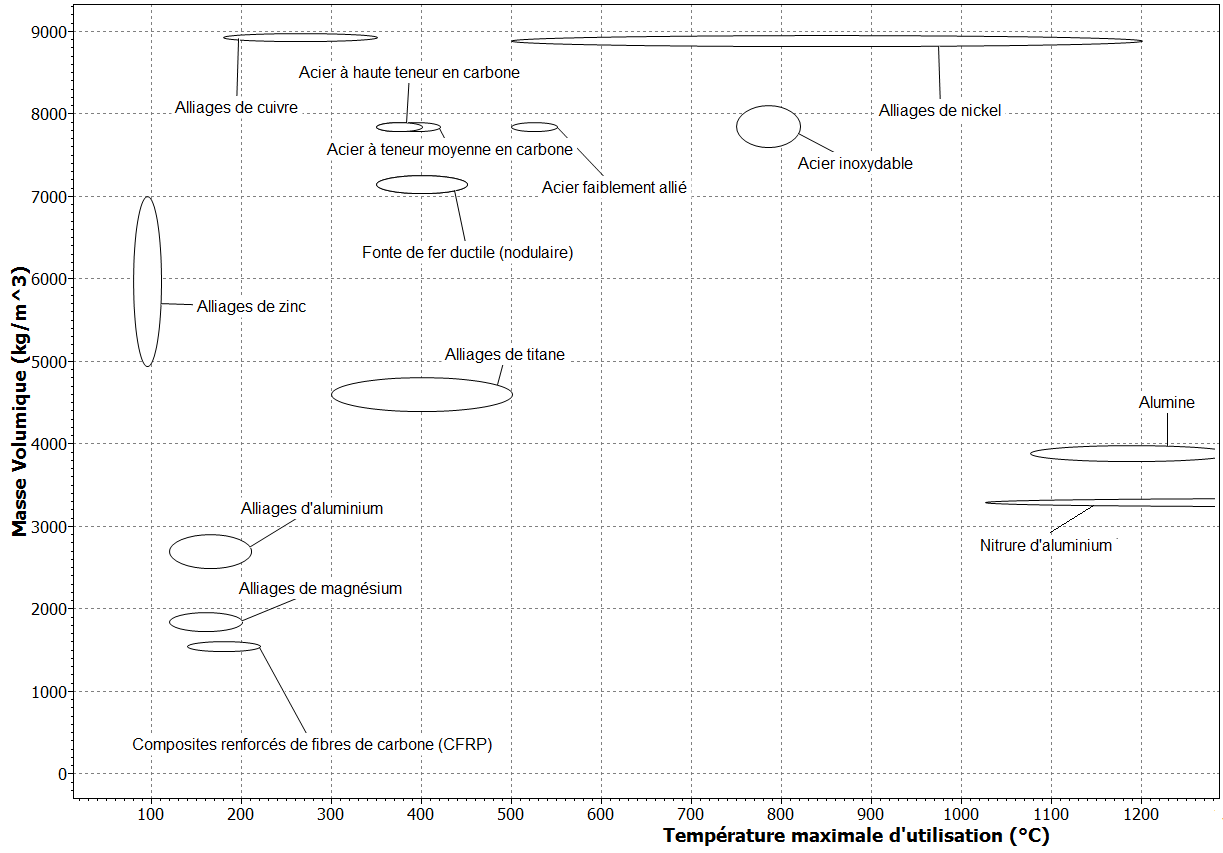 Document réponseQuestion 1 :Question 2 :Matériau envisagéFamille de matériauxMasse volumique(kg.m-3)Plage des températures maximales d’utilisation(…°C à …°C)Exigence de résistance à la température respectée(OUI  ou NONEN AW 2024Alliages d’aluminium2700120 à 220NonNiCr21Mo Alliages de nickel8900500 à 1200OuiTi (Titane)Alliages de titane4600300 à 500OuiX6CrNiMo 19- 11-2Aciers  inoxydables7800750 à 820OuiLe titane répond aux critères :Masse volumique la plus faible.Plage de température.